BLANDFORD FORUM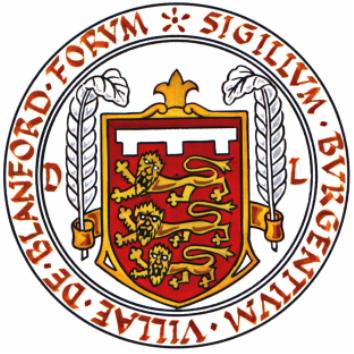 TOWN COUNCILYou can join the meeting using a web browser (such as Chrome, Firefox, Safari, Edge) on a laptop computer, desktop computer, tablet or smartphone.Joining from a web browserClick on the link on the website under: https://blandfordforum-tc.gov.uk/town-council/meetingscommittees or in the email announcing the meeting.If your browser does not support Teams (e.g. Firefox) you will be prompted to either:Download Microsoft Teams, orJoin using the Microsoft Edge browser.If your browser supports Teams (e.g. Chrome) your choice will be:Download Microsoft Teams, orJoin on the web instead.Either option should work equally well.Microsoft Teams will probably ask for permission to use your microphone and camera: without allowing the use of your microphone you will not be able to speak.Click “Join Now”.Joining on a smartphoneClick on the link on the website under: https://blandfordforum-tc.gov.uk/town-council/meetingscommittees or in the email announcing the meeting.You will be prompted to download the Microsoft Teams app.When it opens you should see the option to “Join as a guest” Click on it and Type your full name and “Join as a guest”.Microsoft Teams will then probably ask for permission to use your microphone and camera: without allowing the use of your microphone you won’t be able to speak.When you’ve joined the meeting…You will be told that somebody will let you in (councillors will be allowed in automatically).You should be let in as soon as the meeting starts, and all other attendees will be aware you have joined.Please leave your microphone muted unless you are asked to speak. Remember that a town council meeting is by law “a meeting held in public”, not a “public meeting”.  The law gives members of the public the right to attend and observe but not to speak, unless under the “10-minute rule” item near the beginning of the agenda, or when invited to speak by the chairman.HelpIf you need further help, please have a look at the MS Teams help page.